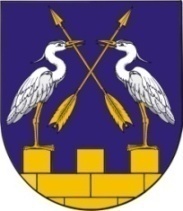 КОКШАЙСКАЯ СЕЛЬСКАЯ       МАРИЙ ЭЛ РЕСПУБЛИКЫСЕ         АДМИНИСТРАЦИЯ  ЗВЕНИГОВО МУНИЦИПАЛ                                            ЗВЕНИГОВСКОГО       РАЙОНЫН КОКШАЙСК           МУНИЦИПАЛЬНОГО РАЙОНА ЯЛ КУНДЕМ          РЕСПУБЛИКИ МАРИЙ ЭЛ АДМИНИСТРАЦИЙЖЕ                      ПОСТАНОВЛЕНИЕ 			                           ПУНЧАЛот 05 августа 2020 г. № 113О внесении изменений в некоторые постановления администрации муниципального образования «Кокшайское сельское поселение» В соответствии Уставом Кокшайского сельского поселения Звениговского муниципального района Республики Марий Эл, Кокшайская сельская администрацияПОСТАНОВЛЯЕТ:1. Внести изменения в постановления администрации муниципального образования «Кокшайское сельское поселение»:1. В Постановление администрации муниципального образования «Кокшайское сельское поселение» от 11.07.2017 года № 126 «Об утверждении Порядка оформления и содержания заданий на проведение мероприятий по контролю без взаимодействия с юридическими лицами, индивидуальными предпринимателями и порядка оформления результатов мероприятий по контролю без взаимодействия с юридическими лицами, индивидуальными предпринимателями, в том числе результатов плановых (рейдовых) осмотров, обследований, исследований, измерений, наблюдений, проведенных уполномоченными должностными лицами администрации муниципального образования «Кокшайское сельское поселение» (далее – Постановление) следующие изменения:1.1. наименование  приложения № 1 к Постановлению изложить в следующей редакции:«ПОРЯДОКоформления и содержания заданий на проведение уполномоченными должностными лицами Кокшайской сельской администрации  мероприятий по контролю без взаимодействия с юридическими лицами, индивидуальными предпринимателями»;1.2. по тексту в приложении № 1 к Постановлению слова «администрация муниципального образования «Кокшайское сельское поселение» заменить словами «Кокшайская сельская администрация» в соответствующих падежах;1.3.  в абзаце 2 подпункта 5 пункта 3 и в пункте 4 в приложении № 1 к Постановлению слова «главой администрации муниципального образования  «Кокшайское сельское поселение» заменить словами «главой Кокшайской сельской администрации»;1.4. наименование  приложения № 2 к Постановлению изложить в следующей редакции:«ПОРЯДОКоформления результатов мероприятий по контролю без взаимодействия с юридическими лицами, индивидуальными предпринимателями, в том числе результатов плановых (рейдовых) осмотров, обследований, исследований, измерений, наблюдений, проведенных уполномоченными должностными лицами Кокшайской сельской администрации»;1.5.  в подпунктах 7 и 14 пункта 3 приложения № 2  к постановлению слова «администрации муниципального образования «Кокшайское сельское поселение» заменить словами «Кокшайской сельской администрации».2. В Порядок организации и осуществления муниципального контроля в сфере благоустройства на территории муниципального образования «Кокшайское сельское поселение», утвержденный постановлением администрации муниципального образования «Кокшайское сельское поселение» от 22.06.2018 года № 79 «Об утверждении Порядка организации и осуществления муниципального контроля в сфере благоустройства на территории муниципального образования «Кокшайское сельское поселение» (далее – Порядок) следующие изменения:2.1.  по тексту Порядка слова «администрация муниципального образования «Кокшайское сельское поселение» заменить словами «Кокшайская сельская администрация» в соответствующих падежах;2.2. в абзаце 8 пункта 6.3 Порядка слова «главы администрации муниципального образования «Кокшайское сельское поселение» заменить словами «главы Кокшайской сельской администрации».3. В Порядок сбора отработанных ртутьсодержащих ламп на территории муниципального образования «Кокшайское сельское поселение», утвержденный постановлением администрации муниципального образования «Кокшайское сельское поселение» от 03.04.2018 года № 36 (в редакции постановление от 03.08.2018 № 92) «Об определении места первичного сбора, размещения и организации сбора отработанных ртутьсодержащих ламп у потребителей ртутьсодержащих ламп на территории МО «Кокшайское сельское поселение»» (далее – Порядок) следующее изменение:3.1. наименование Порядка изложить в следующей редакции:«ПОРЯДОКорганизации сбора отработанных ртутьсодержащих ламп на территории Кокшайского сельского поселения»;3.2. в пунктах 1.3, 2.12, 4.1 Порядка слова «муниципального образования «Кокшайское сельское поселение»  заменить словами «Кокшайского сельского поселения»;3.3. в пунктах 3.1, 3.5 Порядка слова «администрацией муниципального образования «Кокшайское сельское поселение» заменить словами «Кокшайской сельской администрацией»;3.4. в пункте 3.2. Порядка слова «администрации муниципального образования «Кокшайское сельское поселение» в  сети Интернет» заменить словами «Кокшайской сельской администрации в информационно-телекоммуникационной сети «Интернет».4. В Порядок уведомления представителя нанимателя (работодателя) о фактах обращения   в целях склонения муниципального служащего  к совершению коррупционных правонарушений, утвержденный постановлением администрации муниципального образования «Кокшайское сельское поселение» от 16.01.2015 № 2 «Об утверждении Порядка уведомления представителя нанимателя (работодателя) о фактах обращения   в целях склонения муниципального служащего  к совершению коррупционных правонарушений » (далее – Порядок) следующее изменение:4.1.  в пункте 1 Порядка слова «глава администрации муниципального образования «Кокшайское сельское поселение»» заменить словами «глава Кокшайской сельской администрации».5. В Постановление администрации муниципального образования «Кокшайское сельское поселение» от 21.10.2019 года № 174 «Об утверждении  Порядка  установления причин нарушения законодательства о градостроительной деятельности на территории муниципального образования «Кокшайское сельское поселение» (далее – Постановление) следующие изменения:5.1. наименование  приложения № 1 к Постановлению изложить в следующей редакции:«Порядок установления причин нарушения законодательства о градостроительной деятельности на территории Кокшайского сельского поселения»5.2. в пункте 1.1. приложения № 1 к Постановлению слова «муниципального образования «Кокшайское сельское поселение» заменить словами «Кокшайского сельского поселения»;5.3. в пункте 2.1 приложения № 1 к Постановлению:- слова «на территории муниципального образования» заменить словами «на территории Кокшайского сельского поселения»;- слова «администрацией муниципального образования «Кокшайское сельское поселение» заменить словами «Кокшайской сельской администрацией»;5.4. в пункте 2.7 приложения № 1 к Постановлению слова «Администрации муниципального образования «Звениговский муниципальный район» заменить словами Администрации Звениговского муниципального района»;5.5. наименование  приложения № 2 к Постановлению изложить в следующей редакции:«Положение  о технической комиссии по установлению причин нарушения законодательства о градостроительной деятельности на территории Кокшайского сельского поселения»;5.6. в пункте 1 приложения № 2 к Постановлению слова «муниципального образования «Кокшайское сельское поселение» заменить словами «Кокшайского сельского поселения»;5.7. в абзаце втором пункта 2, в абзаце первом пункта 6 приложения № 2 к Постановлению слова «глава администрации муниципального образования «Кокшайское сельское поселение» заменить словами «глава Кокшайской сельской администрации» в соответствующих падежах;5.8. в абзаце двенадцатом пункта 6 приложения № 2 к Постановлению слова «Администрации муниципального образования «Звениговский муниципальный район» заменить словами «Администрации Звениговского муниципального района».6. В Порядок определения размера вреда, причиняемого тяжеловесными транспортными средствами при движении по автомобильным дорогам местного значения муниципального образования «Кокшайское сельское  поселение», утвержденный постановлением администрации муниципального образования «Кокшайское сельское поселение» от 28.02.2019 года № 65 «Об утверждении порядка определения размера вреда, причиняемого тяжеловесными транспортными средствами при движении по автомобильным дорогам местного значения муниципального образования «Кокшайское сельское  поселение» (далее – Порядок) следующие изменения:6.1. наименование Порядка изложить в следующей редакции:«Порядок определения размера вреда, причиняемого тяжеловесными транспортными средствами при движении по автомобильным дорогам местного значения Кокшайского сельского поселения».7. Внести в Порядок проведения антикоррупционной экспертизы муниципальных нормативных правовых актов (проектов муниципальных нормативных правовых актов администрации муниципального образования «Кокшайское сельское поселение», утвержденный постановлением администрации муниципального образования «Кокшайское сельское поселение» от 26.02.2019 года № 60 «Об утверждении Порядка проведения антикоррупционной экспертизы муниципальных нормативных правовых актов (проектов муниципальных нормативных правовых актов) администрации муниципального образования «Кокшайское сельское поселение» (далее – Порядок) следующие изменения:7.1. наименование Порядка изложить в следующей редакции:«Порядок проведения антикоррупционной экспертизы муниципальных нормативных правовых актов (проектов муниципальных нормативных правовых актов Кокшайской сельской администрации»;7.2. в пунктах 1, 5, 6, в абзаце четвертом пункта 8, в пункте 11, в абзаце втором пункта 13 Порядка слова «администрация муниципального образования «Кокшайское сельское поселение» заменить словами Кокшайская сельская администрация» в соответствующих падежах;7.3. в абзацах втором и шестом пункта 8 Порядка слова «глава администрации муниципального образования «Кокшайское сельское поселение» заменить словами «глава Кокшайской сельской администрации» в соответствующих падежах.	2. Настоящее Постановление подлежит обнародованию и размещению на  официальном сайте Администрации Звениговского муниципального района в информационно-телекоммуникационной сети «Интернет» -   www.admzven.ru.И.о. глава администрации 				Иванова Л.Н.